论文收录、引用证明申请表基本信息：证明需包含的项目：请在需要的项目里划√(请确认自己所需项目，每项都会产生费用，“/”表示暂不提供相关数据)JCR分区和中科院分区数据默认提供发文前一年的数据，如有特殊需求请注明。论文清单：可自行加行如需在证明里注明共同一作或中文需注明通讯作者的请提供pdf格式论文原文高被引和热点论文开具当期数据申请人须知：1. 表格填妥后，请以“论文收录引用证明+姓名+单位+篇数”为邮件标题将申请表发送至邮箱chaxin@gzhu.edu.cn。联系电话：39366270，我们会根据收件时间先到先处理，处理完后会邮件或电话通知您，收到通知前还请您耐心等待。2.扫码支付：请务必备注申请人和需开具证明的论文作者姓名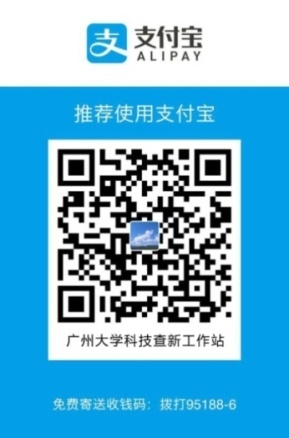 3. 收费标准：每篇论文各个项目价目表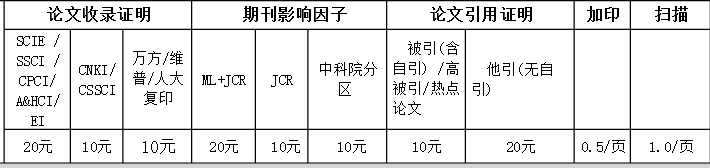 申请人姓名：申请人单位：电话：需开具证明的作者中文姓名：需开具证明的作者英文姓名：需开具证明的作者单位：证明类型（选择其中一种）每篇论文一个证明（ ）多篇论文一个证明（ ）证明一式几份默认1份期望完成时间证明种类（选择需要证明原件或扫描件）证明原件（   ）选择寄至图书馆或申请人图书馆（   ）收件信息：邓老师，020-61787371，广东省广州市从化区温泉大道882号广州南方学院图书馆收件信息：邓老师，020-61787371，广东省广州市从化区温泉大道882号广州南方学院图书馆收件信息：邓老师，020-61787371，广东省广州市从化区温泉大道882号广州南方学院图书馆证明种类（选择需要证明原件或扫描件）证明原件（   ）选择寄至图书馆或申请人申请人（   ）收件信息：收件信息：收件信息：证明种类（选择需要证明原件或扫描件）证明扫描件（   ）邮箱：邮箱：邮箱：邮箱：中外文收录类型收录总被引他引自引JCR分区JCR分区中科院分区中科院分区中外文收录类型收录总被引他引自引JIFJCI普通版升级版WOS核心合集SCIE/WOS核心合集SSCI/WOS核心合集A&HCI/WOS核心合集CPCI-S/WOS核心合集CPCI-SSH/中文期刊CSSCI///////中文期刊CNKI////中文期刊万方///////中文期刊维普///////序号论文标题期刊名称WOS入藏号收录类型出版年共同一作（英）通讯作者（中）高被引热点12345